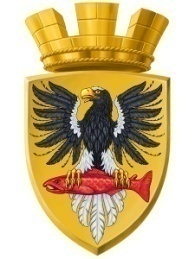                           Р О С С И Й С К А Я   Ф Е Д Е Р А Ц И ЯКАМЧАТСКИЙ КРАЙП О С Т А Н О В Л Е Н И ЕАДМИНИСТРАЦИИ ЕЛИЗОВСКОГО ГОРОДСКОГО ПОСЕЛЕНИЯот  27.06.2016                                                                                           № 503-пРуководствуясь Жилищным Кодексом РФ, Федеральным Законом от 06.10.2003 №131-ФЗ «Об общих принципах организации местного самоуправления в Российской  Федерации», Законами Камчатского края от 04.05.2008 №52 «О порядке ведения органами местного самоуправления муниципальных образований в Камчатском крае учета граждан в качестве нуждающихся в жилых помещениях, предоставляемых по договорам социального найма» и от 31.03.2009 №253 «О порядке предоставления жилых помещений жилищного фонда Камчатского края по договорам социального найма», Положением «Об обеспечении малоимущих граждан, нуждающихся в улучшении жилищных условий, жилыми помещениями по договорам социального найма на территории Елизовского городского поселения», утвержденным Решением Собрания депутатов Елизовского городского поселения от 10.10.2013года №522, Уставом Елизовского городского поселения ПОСТАНОВЛЯЮ:1.Утвердить список граждан, состоящих на учете при администрации Елизовского городского поселения в качестве нуждающихся в жилых помещениях муниципального жилищного фонда, предоставляемых по договору социального найма, на 2016 год согласно приложению 1.2. Утвердить список граждан, состоящих на учете при администрации Елизовского городского поселения в качестве нуждающихся в предоставлении жилых помещений  жилищного фонда Камчатского края, на 2016 год согласно приложению 2.3.Указанные списки очередности довести до сведения граждан путем размещения на информационном стенде Управления имущественных отношений.4.Управлению делами администрации Елизовского городского поселения разместить данное постановление на официальном сайте администрации Елизовского городского поселения в информационно-телекоммуникационной сети «Интернет».5.Контроль за выполнением данного постановления возложить на руководителя Управления имущественных отношений администрации Елизовского городского поселения Е.С.Краснобаеву.И.о.Главы администрации Елизовского городского поселения                                                    В.А.МаслоПриложение 1                                                                                                                                                                                                          к  постановлению администрации Елизовского городского  поселения                                                                  №______ от ______________СПИСОК ГРАЖДАН, СОСТОЯЩИХ НА УЧЕТЕ В КАЧЕСТВЕ НУЖДАЮЩИХСЯ В ЖИЛЫХ ПОМЕЩЕНИЯХ, ПРЕДОСТАВЛЯЕМЫХ ПО ДОГОВОРУ СОЦИАЛЬНОГО НАЙМА,НА 01 ИЮЛЯ 2016ГОДАОб утверждении списков граждан, состоящих на учете в качестве нуждающихся в жилых помещениях, предоставляемых по договору социального найма, на  01.07.2016года1Закржевская Надежда Николаевна                       2Кудашова Галина Николаевна3Островская  Марина  Геннадьевна4Лавриненко  Марина  Александровна5Третьякова  Ольга Михайловна6Зинюкова Оксана Александровна7Бугайчук  Сергей  Анатольевич8Руденко  Нина Сафроновна9Мачикина  Алевтина   Григорьевна10Курицин  Александр  Николаевич11Виноградова  Людмила  Ивановна12Васильева Татьяна Владимировна13Нурулин  Фанис    Фаритович14Юрлова  Елена  Юрьевна15Тараторкина  Светлана Витальевна16Пасько  Елена  Михайловна17Белышева Надежда  Викторовна18Тараканова Вера  Ивановна19Маркова  Нина  Алексеевна20Лугин  Дмитрий  Анатольевич21Громакова  Инна  Геннадьевна22Мироманова Светлана Владимировна23Булахтин Геннадий  Юрьевич24Хворостова  Татьяна  Ивановна25Пестун  Виолета  Александровна26Легкая  Юлия Михайловна27Ногачин Александр  Николаевич28Савченко  Татьяна Владимировна29Шадрин Андрей Викторович30Некрасова Елена  Надимановна31Копылов  Виктор Владимирович32Конягина Оксана  Ивановна33Марико  Лариса   Валерьевна34Петухов Дмитрий Евгеньевич35Попова  Марина  Николаевна36Берестнева Ольга  Сергеевна37Бриль  Станислав  Никитович38Морохай Татьяна   Вячеславовна39Винокурова  Ирина  Владимировна40Потеряева  Капиталина Николаевна41Горшкова Наталья  Капитоновна42Филобокова  Ксения  Ивановна43Данилова Татьяна  Николаевна44Данилова Светлана  Леонидовна45Канду  Тамара  Николаевна46Степанчук  Таисия  Петровна47Потапенко Светлана  Владимировна    48Трефилова Елена  Ивановна49Овсянников  Александр Викторович50Ершова  Наталья  Владимировна51Жилякова  Клара  Ивановна52Смирнова Ксения  Константиновна53Маслов  Денис   Викторович54Гертфельдер  Татьяна Владимировна55Смирнова  Ирина   Вениаминовна56Макарова  Ольга  Сергеевна57Минакова  Тамара   Ивановна58Паршакова  Ольга  Николаевна59Матыцина Наталья  Александровна60Де  Ольга Сергеевна61Портнов  Сергей  Евгеньевич62Супрун  Елена  Арсентьевна63Иванова  Леся  Анатольевна64Литвинов  Алексей  Евгеньевич65Малолетникова  Анна  Сергеевна66Лазарева  Надежда  Иннокентьевна67Духанина  Лилия  Григорьевна68Жирнова  Мария  Игоревна69Смирнова Татьяна  Владимировна70Гусева  Елена  Михайловна71Меновщиков  Виктор  Васильевич72Ведяева  Наталья  Александровна73Ходаева  Эльвира    Николаевна74Синявина Светлана   Анатольевна75Леонтьева Надежда  Николаевна76Калинникова   Татьяна  Юрьевна77Гулевич  Алексей   Михайлович78Щенникова Лидия Петровна79Скрипниченко   Николай Владимирович   80Мещерякова Елизавета  Анатольевна81Воронина  Елена  Юрьевна82Меленчук  Надежда   Владимировна83Останкова  Ирина  Николаевна84Ищенко  Наталья  Владимировна   85Торговкин  Юрий  Николаевич86Каневских  Елена   Александровна87Кузнецова  Анна  Енхановна88Трухачева  Оксана   Владимировна89Дьякович  Любовь  Сергеевна90Тюткин  Павел  Николаевич91Максимова Наталья  Сергеевна92Цадурян  Мария  Владимировна93Гордеевцев  Алексей Александрович94Чернов  Сергей  Иванович95Маркина  Жанна Викторовна96Кутьина  Анна  Николаевна97Фирсова Анастасия  Васильевна98Ким  Галина Ивановна99Калинина Светлана   Александровна100Набиев  Эльдар Тахирович101Селиванова  Юлия  Сергеевна102Кутьина  Елена Николаевна103Туз  Анна  Александровна104Ермаченкова  Наталья Александровна105Гриценко  Марина   Евгеньевна106Иванина  Ирина  Степановна107Мустафаева  Татьяна  Владимировна108Литовкин  Андрей  Феликсович109Щербакова  Анна  Викторовна110Кильчик  Ада  Анатольевна111Якубовская  Ирина  Сергеевна   112Кривовцева Татьяна  Викторовна113Левкин  Александр  Сергеевич114Литосова  Елена   Васильевна115Ибрагимова  Галлия  Гарифовна116Филатов  Максим  Вячеславович117Красноперова Оксана  Борисовна118Гуева  Елена   Викторовна119Марченко  Юлия  Викторовна120Бацаценко Константин Владимирович121Архипова Анастасия  Германовна122Васильева  Елена   Алексеевна123Поменчук  Галина  Дмитриевна            124Саидова  Муборак  Саидовна125Еничева  Татьяна  Васильевна   126Кузьмин  Сергей  Александрович127Кабачек  Людмила  Борисовна128Мингажев  Ниль  Наилович129Дёрева  Анастасия   Владимировна130Остафейчук   Екатерина  Юрьевна131Кумеда  Валентина  Александровна132Уколова  Людмила  Александровна133Казакова Лидия Витальевна134Козьменко Людмила  Валентиновна135Егорова Ольга Анатольевна136Журавлева  Мария Сергеевна137Никифорова   Елена  Николаевна138Прилепская  Ютта Сергеевна139Матвеев  Михаил  Сергеевич140Баюрова  Наталья Юрьевна141Громчева  Людмила   Валерьевна142Соболева-Королева Ольга  Валерьевна143Ревенок  Светлана  Викторовна144Ищенко  Николай  Петрович145Федюрина Виктория  Михайловна146Сим  Владимир Янсунович      147Резниченко  Галина  Ивановна148Озерова  Мария  Анатольевна  149Авдеева  Наталья  Сергеевна150Сидорова  Любовь  Васильевна151Братулина  Виктория Викторовна152Цкаева  Эллина Константиновна153Рыгалина  Наталья  Романовна154Овчинникова  Ольга  Валерьевна155Агапова  Людмила  Сергеевна156Юрлагина  Наталья  Марковна157Рымарь  Петр Леонидович158Пескова  Галина  Владимировна159Земцова  Евгения   Александровна160Митченко  Анна   Викторовна161Скворцова  Ирина   Васильевна162Макарова  Оксана   Валерьевна163Аникаева  Екатерина Владимировна164Мишенева Татьяна   Хаковна165Ромейко  Виктор   Анатольевич166Плотников Михаил  Владимирович167Попова  Раиса Инбековна168Чашкова  Елизавета  Евгеньевна        169Плотникова  Марина  Михайловна170Тулик  Светлана  Макаровна171Козика  Татьяна  Евгеньевна         172Марченко Екатерина  Вячеславовна173Завалова  Екатерина  Борисовна174Овчинникова Ольга  Феодосиевна175О-Ир-Сен   Юлия176Радкевич  Любовь  Романовна177Чиковская Виктория  Владимировна178Чадин Андрей Андреевич179Кан- Ок- Сун180Пономаренко  Нина  Гоясовна181Полина  Алина  Александровна182Ефименко  Елена  Семеновна183Владимиров  Александр Валерьевич184Катерная  Елена  Валерьевна185Филько  Марина  Ивановна186Мотин  Евгений  Александрович187Коженовская  Ольга Анатольевна188Займидорогина  Наталья  Владимировна189Камысина Светлана Владимировна190Максимова  Екатерина  Геннадьевна 191Воробьев АлександрАлександрович192Ожегова  Юлия  Алексеевна193Лобачев  Григорий  Васильевич194Трифачева  Елена  Владимировна195Адуканов  Виталий  Владимирович196Бинчуров Виталий  Геннадьевич197Чибышева Наталья  Николаевна198Петунина  Татьяна  Евгеньевна199Шароглазова Наталья Александровна200Марченко Надежда  Михайловна201Сидорова  Маргарита  Сергеевна202Жищинская  Галина  Петровна203 Бусленко Наталья  Сергеевна204Решемкина Клавдия  Сергеевна205Чумаева  Ольга Петровна206Потапова Светлана   Викторовна207Паршутина  Олеся  Николаевна 208Кривошеева Елена Александровна209Смелова Евгения Анатольевна210Суздалов Алексей Николаевич211Ковина Татьяна Ивановна212Лейбович Кристина Глебовна213Седова Юлия Викторовна214Кривовцева Анастасия Викторовна215Гранина Лариса Викторовна216Павленко Анастасия Сергеевна217Утриванова Татьяна Юрьевна218Иванченко Наталья Николаевна219Стуков Владимир Ильич220Ляпина Анна Сергеевна221Стукова Елена Владимировна222Чиняева Любовь Владимировна223Писарева Юлия Владимировна224Ногачина Нелли Сергеевна225Кучук Николай Васильевич226Токарева Валерия Игоревна227Яковлева Ольга Иосафьевна228Кобзева Ольга Владимировна229Захарова Оксана Юрьевна230Салманов Эльман Мустафа- оглы231Чибышева Мария Сергеевна232Долганова Светлана Сергеевна233Григорян Акоб Ваникович234Гребенщикова Александра Валерьевна235Глухенькая Наталья Валерьевна236Литвяков Илья Владимирович237Бурякова Светлана Владимировна238Астапенко Лариса Вячеславовна239Чернякова Елена Геннадьевна240Дончевская Анастасия Владимировна241Валтер Яна Имантовна242Радомская Татьяна Викторовна243Панченко Татьяна Викторовна244Щетинина Виктория Викторовна245Сергеева Валентина Николаевна246Мохнаткина Ксения Валерьевна247Танасогло Валенина Юрьевна248Петелюк Мария Ильинична249Пищенко Галина Евгеньевна250Лыкосов Даниил Николаевич251Вырлан Марина Алексеевна252Гафарова Шипа Ширваниевна253Николайчук Елена Владимировна254Вяткина Наталья Игоревна255Марченко Мария Вячеславовна256Тиньгаева Анна Юрьевна257Проскурякова Наталья Сергеевна258Брикаловская Алёна Александровна259Смирнова Людмила Раисовна260Рябухина Елена Михайловна261Поздеева Виктория Олеговна262Старов Анатолий Анатольевич263Зенкова Анжела Федоровна264Райм Наталья Николаевна265Волобуев Антон Викторович266Теплякова Мария Александровна267Брилева Екатерина Николаевна268Кочеров Кадирбай Нурманбетович269Литуненко Наталья Владимировна270Кочеткова Наталья Юрьевна271Полищук Олеся Валерьевна272Турчин Денис Олегович273 Максимов Юрий Валерьевич Приложение 2                                                                                                                                                                                                                                                                                                                       к постановлению администрации Елизовского городского поселения                                                                                                                                                                                                   № _______ от ____________Приложение 2                                                                                                                                                                                                                                                                                                                       к постановлению администрации Елизовского городского поселения                                                                                                                                                                                                   № _______ от ____________СПИСОК ГРАЖДАН,                                                                                                                                                                                                                                                                                                             СОСТОЯЩИХ НА УЧЕТЕ  В КАЧЕСТВЕ НУЖДАЮЩИХСЯВ ЖИЛЫХ ПОМЕЩЕНИЯХ                                                                                                                                                 ЖИЛИЩНОГО ФОНДА КАМЧАТСКОГО КРАЯ НА 01 ИЮЛЯ 2016ГОДАСПИСОК ГРАЖДАН,                                                                                                                                                                                                                                                                                                             СОСТОЯЩИХ НА УЧЕТЕ  В КАЧЕСТВЕ НУЖДАЮЩИХСЯВ ЖИЛЫХ ПОМЕЩЕНИЯХ                                                                                                                                                 ЖИЛИЩНОГО ФОНДА КАМЧАТСКОГО КРАЯ НА 01 ИЮЛЯ 2016ГОДАСПИСОК ГРАЖДАН,                                                                                                                                                                                                                                                                                                             СОСТОЯЩИХ НА УЧЕТЕ  В КАЧЕСТВЕ НУЖДАЮЩИХСЯВ ЖИЛЫХ ПОМЕЩЕНИЯХ                                                                                                                                                 ЖИЛИЩНОГО ФОНДА КАМЧАТСКОГО КРАЯ НА 01 ИЮЛЯ 2016ГОДАСПИСОК ГРАЖДАН,                                                                                                                                                                                                                                                                                                             СОСТОЯЩИХ НА УЧЕТЕ  В КАЧЕСТВЕ НУЖДАЮЩИХСЯВ ЖИЛЫХ ПОМЕЩЕНИЯХ                                                                                                                                                 ЖИЛИЩНОГО ФОНДА КАМЧАТСКОГО КРАЯ НА 01 ИЮЛЯ 2016ГОДАСПИСОК ГРАЖДАН,                                                                                                                                                                                                                                                                                                             СОСТОЯЩИХ НА УЧЕТЕ  В КАЧЕСТВЕ НУЖДАЮЩИХСЯВ ЖИЛЫХ ПОМЕЩЕНИЯХ                                                                                                                                                 ЖИЛИЩНОГО ФОНДА КАМЧАТСКОГО КРАЯ НА 01 ИЮЛЯ 2016ГОДА111Но Валерий БенсоновичНо Валерий Бенсонович222Козика Татьяна ЕвгеньевнаКозика Татьяна Евгеньевна333Юркина Анастасия ВалерьевнаЮркина Анастасия Валерьевна444Егорова Елена ВалерьевнаЕгорова Елена Валерьевна555Белоусова Валентина ЮрьевнаБелоусова Валентина Юрьевна666Беляева Нина АлександровнаБеляева Нина Александровна777Шатухина Елена ВладимировнаШатухина Елена Владимировна888Казакова Лидия ВитальевнаКазакова Лидия Витальевна999Крюкова Александра СергеевнаКрюкова Александра Сергеевна101010Ширяев Игорь АлександровичШиряев Игорь Александрович111111Шелехова Марина ИгоревнаШелехова Марина Игоревна121212Трухачева Оксана ВладимировнаТрухачева Оксана Владимировна131313Писарева Юлия ВладимировнаПисарева Юлия Владимировна141414Соболева-Королева Ольга ВалерьевнаСоболева-Королева Ольга Валерьевна151515Ахарина Марина СергеевнаАхарина Марина Сергеевна161616Белоглазова Наталья АлексеевнаБелоглазова Наталья Алексеевна171717Трапезникова Анна НиколаевнаТрапезникова Анна Николаевна181818Незнамова Елена АнатольевнаНезнамова Елена Анатольевна191919Гуева Елена ВикторовнаГуева Елена Викторовна202020Бовда Евгения МихайловнаБовда Евгения Михайловна212121Гладилин Валерий ВладимировичГладилин Валерий Владимирович222222Маслов Денис ВикторовичМаслов Денис Викторович232323Лагута Юлия МихайловнаЛагута Юлия Михайловна242424Тлехас Дарья ВалерьевнаТлехас Дарья Валерьевна252525Будеева Ольга ИгоревнаБудеева Ольга Игоревна262626Коротченко Анастасия КонстантиновнаКоротченко Анастасия Константиновна272727Ефремова Евгения ВладимировнаЕфремова Евгения Владимировна282828Желтикова Людмила ВладимировнаЖелтикова Людмила Владимировна292929Филимонова Светлана НиколаевнаФилимонова Светлана Николаевна303030Гених Надежда ВикторовнаГених Надежда Викторовна313131Решемкина Клавдия СергеевнаРешемкина Клавдия Сергеевна323232Кулинкина Ирина ИгоревнаКулинкина Ирина Игоревна333333Пронькина Татьяна СергеевнаПронькина Татьяна Сергеевна343434Седова Любовь АлексеевнаСедова Любовь Алексеевна353535Дроздович Эмма ЮрьевнаДроздович Эмма Юрьевна363636Иванова Марианна АльбертовнаИванова Марианна Альбертовна373737Косыгина Лина СергеевнаКосыгина Лина Сергеевна383838Хан Ирина СуировнаХан Ирина Суировна